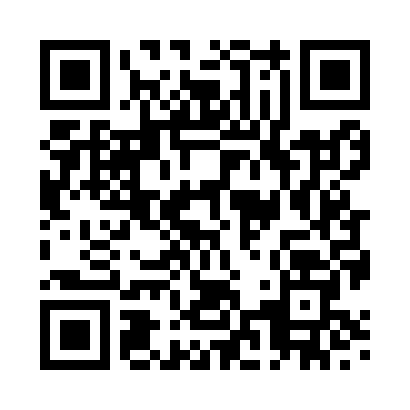 Prayer times for Eastwood, Essex, UKWed 1 May 2024 - Fri 31 May 2024High Latitude Method: Angle Based RulePrayer Calculation Method: Islamic Society of North AmericaAsar Calculation Method: HanafiPrayer times provided by https://www.salahtimes.comDateDayFajrSunriseDhuhrAsrMaghribIsha1Wed3:315:2812:546:028:2110:192Thu3:295:2612:546:038:2310:223Fri3:265:2412:546:048:2510:244Sat3:235:2312:546:058:2610:275Sun3:205:2112:546:068:2810:306Mon3:175:1912:546:078:3010:337Tue3:145:1712:546:088:3110:358Wed3:115:1612:546:098:3310:389Thu3:085:1412:546:108:3410:4110Fri3:055:1212:546:108:3610:4411Sat3:025:1112:546:118:3810:4612Sun3:025:0912:546:128:3910:4713Mon3:015:0812:546:138:4110:4714Tue3:005:0612:546:148:4210:4815Wed2:595:0512:546:158:4410:4916Thu2:595:0312:546:168:4510:5017Fri2:585:0212:546:178:4710:5018Sat2:575:0012:546:188:4810:5119Sun2:574:5912:546:188:4910:5220Mon2:564:5812:546:198:5110:5321Tue2:554:5612:546:208:5210:5322Wed2:554:5512:546:218:5410:5423Thu2:544:5412:546:228:5510:5524Fri2:544:5312:546:228:5610:5525Sat2:534:5212:546:238:5810:5626Sun2:534:5112:546:248:5910:5727Mon2:524:5012:556:259:0010:5728Tue2:524:4912:556:259:0110:5829Wed2:514:4812:556:269:0210:5930Thu2:514:4712:556:279:0410:5931Fri2:514:4612:556:289:0511:00